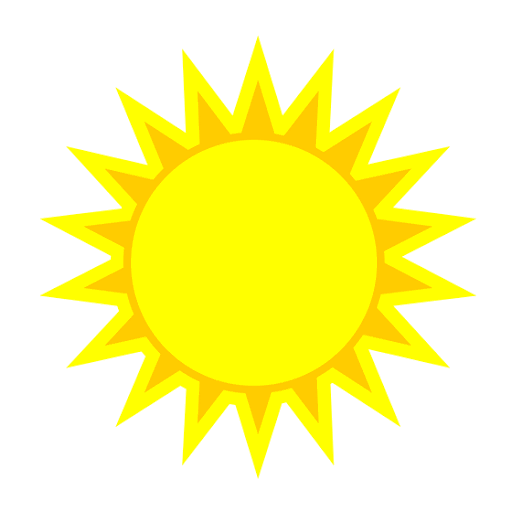 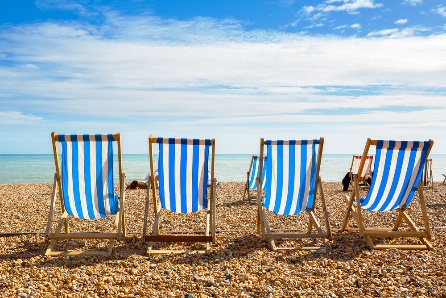 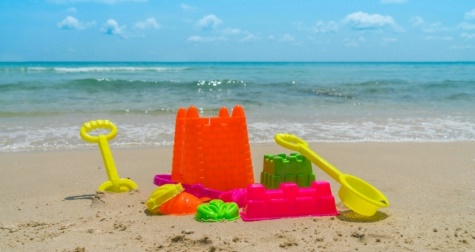 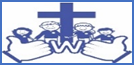 Welbourn Primary School home learning ‘Believe, Excite, Succeed, Together’Summer Term 2 Week 4 Why do we like to be beside the seaside? During the course of the week, we would like you to complete the following learning. We understand that this is a very difficult time for us all and that some children will struggle to engage with learning at times. This learning is for your child to complete at your own time.Visit www.padlet.com/beckyhope for resources to support your child’s learning organised by subject along with additional resources for extra learning.Emerald Microsoft Teams Timetable 22ndt June – 26th JuneMorning session tasks: (Choose one or two per day)Morning session tasks: (Choose one or two per day)Morning session tasks: (Choose one or two per day)Morning session tasks: (Choose one or two per day)Morning session tasks: (Choose one or two per day)Morning session tasks: (Choose one or two per day)9.00 – 9.30  P.E: Joe wicks: https://www.youtube.com/playlist?list=PLyCLoPd4VxBvQafyve889qVcPxYEjdSTl or GoNoodle https://www.youtube.com/user/GoNoodleGamesor Cosmic Kids Yoga https://www.youtube.com/user/CosmicKidsYoga 9.00 – 9.30  P.E: Joe wicks: https://www.youtube.com/playlist?list=PLyCLoPd4VxBvQafyve889qVcPxYEjdSTl or GoNoodle https://www.youtube.com/user/GoNoodleGamesor Cosmic Kids Yoga https://www.youtube.com/user/CosmicKidsYoga 9.00 – 9.30  P.E: Joe wicks: https://www.youtube.com/playlist?list=PLyCLoPd4VxBvQafyve889qVcPxYEjdSTl or GoNoodle https://www.youtube.com/user/GoNoodleGamesor Cosmic Kids Yoga https://www.youtube.com/user/CosmicKidsYoga 9.00 – 9.30  P.E: Joe wicks: https://www.youtube.com/playlist?list=PLyCLoPd4VxBvQafyve889qVcPxYEjdSTl or GoNoodle https://www.youtube.com/user/GoNoodleGamesor Cosmic Kids Yoga https://www.youtube.com/user/CosmicKidsYoga 9.00 – 9.30  P.E: Joe wicks: https://www.youtube.com/playlist?list=PLyCLoPd4VxBvQafyve889qVcPxYEjdSTl or GoNoodle https://www.youtube.com/user/GoNoodleGamesor Cosmic Kids Yoga https://www.youtube.com/user/CosmicKidsYoga 9.00 – 9.30  P.E: Joe wicks: https://www.youtube.com/playlist?list=PLyCLoPd4VxBvQafyve889qVcPxYEjdSTl or GoNoodle https://www.youtube.com/user/GoNoodleGamesor Cosmic Kids Yoga https://www.youtube.com/user/CosmicKidsYoga 9.30am – 10.00am Maths:Daily maths lessons can be found at: https://whiterosemaths.com/homelearning/Click on your child’s year group Watch the video clip Complete the activity sheetSheets are now only available to us as a school through our membership. They will be uploaded to our Maths padlet each week and emailed to you.In addition, visit https://www.topmarks.co.uk/maths-games/hit-the-button daily for 5 - 10 minutes of mental maths practise.  Choose between: Times tables: 2, 5, 10 and 3 for extra challenge. Number bonds to 10 and 20. Doubles and halves within 20. Division facts for 2, 5 and 10 times table. 9.30am – 10.00am Maths:Daily maths lessons can be found at: https://whiterosemaths.com/homelearning/Click on your child’s year group Watch the video clip Complete the activity sheetSheets are now only available to us as a school through our membership. They will be uploaded to our Maths padlet each week and emailed to you.In addition, visit https://www.topmarks.co.uk/maths-games/hit-the-button daily for 5 - 10 minutes of mental maths practise.  Choose between: Times tables: 2, 5, 10 and 3 for extra challenge. Number bonds to 10 and 20. Doubles and halves within 20. Division facts for 2, 5 and 10 times table. 10.30am – 11.00am Phonics and reading:Follow the link to access daily phonics lessons for Set 3 Read Write Inc.https://www.youtube.com/channel/UCo7fbLgY2oA_cFCIg9GdxtQ1. Speed sounds2. Spelling 3. Hold a sentence 4. Read longer words There should be a minimum of 5-10 minutes of daily reading in addition to phonics. Visit https://www.oxfordowl.co.uk/for-home/find-a-book/library-page/ for free Read Write Inc eBooks. If you feel that your child has progressed with reading, they can move to the next colour. Contact me via email or teams to find out what this is.  10.30am – 11.00am Phonics and reading:Follow the link to access daily phonics lessons for Set 3 Read Write Inc.https://www.youtube.com/channel/UCo7fbLgY2oA_cFCIg9GdxtQ1. Speed sounds2. Spelling 3. Hold a sentence 4. Read longer words There should be a minimum of 5-10 minutes of daily reading in addition to phonics. Visit https://www.oxfordowl.co.uk/for-home/find-a-book/library-page/ for free Read Write Inc eBooks. If you feel that your child has progressed with reading, they can move to the next colour. Contact me via email or teams to find out what this is.  11.30am – 12.00pm Writing:Task 1 –  Read the sunflower life cycle comprehension and answer the questions (each star at the bottom of the page means how tricky it is! * = tricky ** = trickier *** = trickiest) You may need help – that’s okay! Task 2 – Use the internet to research sunflowers. Choose key questions to ask and answer such as ‘What do they need to grow?’ ‘How tall do they grow?’ ‘What colour are they’?. There is an example to look at. Write your research onto the sunflower border paper. Remember to use question marks! Task 3 – Write a mini information booklet about sunflowers using the template or on your own. Write a key question on each page then write a sentence / some sentences to answer the questions. Tasks 1 and 2 will help. 11.30am – 12.00pm Writing:Task 1 –  Read the sunflower life cycle comprehension and answer the questions (each star at the bottom of the page means how tricky it is! * = tricky ** = trickier *** = trickiest) You may need help – that’s okay! Task 2 – Use the internet to research sunflowers. Choose key questions to ask and answer such as ‘What do they need to grow?’ ‘How tall do they grow?’ ‘What colour are they’?. There is an example to look at. Write your research onto the sunflower border paper. Remember to use question marks! Task 3 – Write a mini information booklet about sunflowers using the template or on your own. Write a key question on each page then write a sentence / some sentences to answer the questions. Tasks 1 and 2 will help. Spellings to learn this week. Choose between 5 and 10 to learn: Year 1: Compound words 1. football 2. playground 3. farmyard 4. bedroom 5. blackberry 6. lighthouse 7. sometimes 8. bathroom 9. classroom 10. teatimeYear 2: Months of the year (To be continued next week) 1. January 2. February 3. March 4. April 5. May 6. June 7. July 8. August 9. September 10. OctoberVisit our English padlet for PowerPoint presentations, handwriting sheets and word searches to support learning. Spellings to learn this week. Choose between 5 and 10 to learn: Year 1: Compound words 1. football 2. playground 3. farmyard 4. bedroom 5. blackberry 6. lighthouse 7. sometimes 8. bathroom 9. classroom 10. teatimeYear 2: Months of the year (To be continued next week) 1. January 2. February 3. March 4. April 5. May 6. June 7. July 8. August 9. September 10. OctoberVisit our English padlet for PowerPoint presentations, handwriting sheets and word searches to support learning. Spellings to learn this week. Choose between 5 and 10 to learn: Year 1: Compound words 1. football 2. playground 3. farmyard 4. bedroom 5. blackberry 6. lighthouse 7. sometimes 8. bathroom 9. classroom 10. teatimeYear 2: Months of the year (To be continued next week) 1. January 2. February 3. March 4. April 5. May 6. June 7. July 8. August 9. September 10. OctoberVisit our English padlet for PowerPoint presentations, handwriting sheets and word searches to support learning. Spellings to learn this week. Choose between 5 and 10 to learn: Year 1: Compound words 1. football 2. playground 3. farmyard 4. bedroom 5. blackberry 6. lighthouse 7. sometimes 8. bathroom 9. classroom 10. teatimeYear 2: Months of the year (To be continued next week) 1. January 2. February 3. March 4. April 5. May 6. June 7. July 8. August 9. September 10. OctoberVisit our English padlet for PowerPoint presentations, handwriting sheets and word searches to support learning. Spellings to learn this week. Choose between 5 and 10 to learn: Year 1: Compound words 1. football 2. playground 3. farmyard 4. bedroom 5. blackberry 6. lighthouse 7. sometimes 8. bathroom 9. classroom 10. teatimeYear 2: Months of the year (To be continued next week) 1. January 2. February 3. March 4. April 5. May 6. June 7. July 8. August 9. September 10. OctoberVisit our English padlet for PowerPoint presentations, handwriting sheets and word searches to support learning. Spellings to learn this week. Choose between 5 and 10 to learn: Year 1: Compound words 1. football 2. playground 3. farmyard 4. bedroom 5. blackberry 6. lighthouse 7. sometimes 8. bathroom 9. classroom 10. teatimeYear 2: Months of the year (To be continued next week) 1. January 2. February 3. March 4. April 5. May 6. June 7. July 8. August 9. September 10. OctoberVisit our English padlet for PowerPoint presentations, handwriting sheets and word searches to support learning. Afternoon sessions: Choose an activity from the list belowAfternoon sessions: Choose an activity from the list belowAfternoon sessions: Choose an activity from the list belowAfternoon sessions: Choose an activity from the list belowAfternoon sessions: Choose an activity from the list belowAfternoon sessions: Choose an activity from the list belowHistory Go through the PowerPoint exploring what seaside holidays were like in the past. Complete one or more of the following activities. 1. Seaside holidays word search.2. Comparing postcards activity.3. Learn the song ‘Beside the seaside’ and perform it to your family! 4. Cut the images of seasides past and present and glue them into the correct column. Geography Read the PowerPoint and watch the video about St. Ives. Choose one or more of the following activities.1. Pretend you are a tour guide and plan a route through St. Ives for visitors.2. Research St. Ives and complete the research map or create your own poster.3. Complete the natural or man-made seaside sorting activity. Art Look at the PowerPoint about nature sculptures. Go on a nature hunt in your garden and collect resources that you would like to try drawing. You could collect leaves, stones, flowers or more!  Use the ‘top tips’ sheet to help you and sketch your natural resources. Take your time and look carefully. You could paint or colour your picture if you would like or leave it black and white  Music Visit https://www.bbc.co.uk/teach/bring-the-noise/eyfs-ks1-music-play-it-bring-the-noise/z4sq92p . Children can explore the different elements that make up a song, play or clap along with the music and make then listen back to their own version of songs. Have fun!  Science Read through the PowerPoint to find out what plants need to grow. Choose one or more of the following activities. 1. Complete the ‘Plants need’ sheet filling in the gaps. 2. Create a poster explaining what plants need to grow and draw pictures. 3. Cut and stick plant parts and needs activity sheet. ITPlay maths and English games on https://www.ictgames.com/ with recommended games for each year group.PSHE & Well-being Visit http://www.welbournprimary.co.uk/WellBeing.asp and look at the range of activities including lego, colouring and cooking. Choose one to complete. Outside learning challenge: Visit Carres Outreach youtube channel https://www.youtube.com/channel/UC81FScB7_xOGLQqA1vr1x-A and complete one of the tasks set daily by the coaches (including Mr.Green )! or  Collect leaves from the garden of different shapes and sizes and paint them / decorate them. When they are dry use the ‘leaf necklace’ sheet to help you to create your own necklace! I would love to see these! Outside learning challenge: Visit Carres Outreach youtube channel https://www.youtube.com/channel/UC81FScB7_xOGLQqA1vr1x-A and complete one of the tasks set daily by the coaches (including Mr.Green )! or  Collect leaves from the garden of different shapes and sizes and paint them / decorate them. When they are dry use the ‘leaf necklace’ sheet to help you to create your own necklace! I would love to see these! Outside learning challenge: Visit Carres Outreach youtube channel https://www.youtube.com/channel/UC81FScB7_xOGLQqA1vr1x-A and complete one of the tasks set daily by the coaches (including Mr.Green )! or  Collect leaves from the garden of different shapes and sizes and paint them / decorate them. When they are dry use the ‘leaf necklace’ sheet to help you to create your own necklace! I would love to see these! Outside learning challenge: Visit Carres Outreach youtube channel https://www.youtube.com/channel/UC81FScB7_xOGLQqA1vr1x-A and complete one of the tasks set daily by the coaches (including Mr.Green )! or  Collect leaves from the garden of different shapes and sizes and paint them / decorate them. When they are dry use the ‘leaf necklace’ sheet to help you to create your own necklace! I would love to see these! Outside learning challenge: Visit Carres Outreach youtube channel https://www.youtube.com/channel/UC81FScB7_xOGLQqA1vr1x-A and complete one of the tasks set daily by the coaches (including Mr.Green )! or  Collect leaves from the garden of different shapes and sizes and paint them / decorate them. When they are dry use the ‘leaf necklace’ sheet to help you to create your own necklace! I would love to see these! Outside learning challenge: Visit Carres Outreach youtube channel https://www.youtube.com/channel/UC81FScB7_xOGLQqA1vr1x-A and complete one of the tasks set daily by the coaches (including Mr.Green )! or  Collect leaves from the garden of different shapes and sizes and paint them / decorate them. When they are dry use the ‘leaf necklace’ sheet to help you to create your own necklace! I would love to see these! Messaging on Emerald team page with daily challengesDaily / ongoing to respond to as and when Year 1 video chatChildren to share a piece of learning with everyone. Thursday 25th June 2pmYear 2 video chatChildren to share a piece of learning with everyoneThursday 25th June 3pmFamily quiz A fun, light hearted and child friendly quiz. Make sure you have a pen and paper!Friday 26th June at 2pm